ЧЕРКАСЬКА МІСЬКА РАДА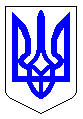 ЧЕРКАСЬКА МІСЬКА РАДАВИКОНАВЧИЙ КОМІТЕТРІШЕННЯВід 06.10.2020 № 969Про дозвіл на видачу ордерівфізичним та юридичним особамна видалення аварійних, фаутнихта сухостійних деревВідповідно до п. 7 статті 30 Закону України «Про місцеве самоврядування в Україні», статті 28 Закону України «Про благоустрій населених пунктів», п.п. 2 п. 2 Порядку видалення дерев, кущів, газонів і квітників у населених пунктах, затвердженого постановою Кабінету Міністрів України від 01.08.2006 № 1045, згідно з Правилами утримання зелених насаджень у населених пунктах України, затверджених наказом Міністерства будівництва, архітектури та житлово-комунального господарства України від 10.04.2006 № 105, враховуючи пропозиції комісії для обстеження зелених насаджень, виконавчий комітет Черкаської міської радиВИРІШИВ:Доручити голові комісії для обстеження зелених насаджень 
Гусаченку В.В. видати ордери фізичним та юридичним особам на видалення аварійних, фаутних та сухостійних дерев на території міста відповідно до акту від 15-25.09.2020 № 11.Фізичним та юридичним особам роботи із видалення дерев замовляти у спеціалізованих підприємствах міста, які укомплектовані спеціальною технікою та механізмами, кваліфікованими спеціалістами, відповідно до пункту 5.8 Правил утримання зелених насаджень у населених пунктах України та укласти договір на проведення утилізації відходів деревини.Контроль за виконанням рішення покласти на директора департаменту житлово-комунального комплексу Яценка О.О. Міський голова								   А.В. БондаренкоА К Т  № 11обстеження зелених насаджень, що підлягають видаленнюм. Черкаси									          15-25.09.2020 р.Комісія, призначена рішенням виконавчого комітету Черкаської міської ради від 02.06.2009 № 664 зі змінами, в складі:Обстеження зелених насаджень пов'язано з видаленням зелених насаджень у зв`язку з аварійним та сухостійним станомЗелені насадження, що підлягають видаленнюРазом підлягає знесенню 144 дерева, _-_ кущів.Всього видаляється:Дерев __144___одиницьКущів___-____одиницьГазонів_________-________ гаКвітників______-_________м2Видалення зелених насаджень проводиться без сплати відновлювальної вартості відповідно до п. 6 Порядку видалення дерев, кущів, газонів та квітників, затвердженого Постановою КМУ від 01.08.2006 р. № 1045.Скорочення:НПУ – дерева, пошкоджені через несприятливі погодні умови;НУ – дерева всохли чи набули аварійності в результаті неналежного утримання;ДБН – дерева ростуть з порушенням ДБН, загрожують інженерним мережам;ПСПР – дерева пошкоджені до ступеня припинення (неприпинення) росту;ВМ – дерева, що досягли вікової межі;Ф – фаутні дерева, з дуплами, уражені хворобами та шкідниками;АН – аварійно-нахилені дерева, можливе падіння чи обламування гілля;ПКС – пошкодження кореневої системи під час ремонту, облаштування доріг та тротуарів.ВИСНОВОК КОМІСІЇ:	Департаменту житлово-комунального комплексу підготувати проект рішення МВК «Про видалення дерев», на підставі якого видати ордер. Примітка: роботи по видаленню зелених насаджень виконуються спеціалізованим підприємством тільки на підставі ордера, виданого департаментом житлово-комунального комплексу.Голова комісії:Гусаченко В.В.- начальник відділу екології департаменту житлово-комунального комплексу Черкаської міської ради, голова комісіїЧлени комісії:Бакум О.М.- заступник начальника відділу екології департаменту житлово-комунального комплексу Черкаської міської ради, заступник голови комісіїПредставник заявника:Коцюба А.Є.- головний спеціаліст відділу екології департаменту житлово-комунального комплексу Черкаської міської ради, секретар комісії Регурецький Р.М.- головний спеціаліст управління інспектування Черкаської міської радиСтрижак О.В.- головний спеціаліст відділу містобудівного кадастру та ГІС управління планування та архітектури департаменту архітектури та містобудування Черкаської міської ради- представник Державної екологічної інспекції Центрального округу№з/падресавид зелених насадженьВисота (м)вік (рік)діаметр стовбуракількістьЯкісний стан зелених насаджень , причини аварійностіпідлягають знесеннюпідлягають пересаджуванню12345678910вул. Руставі навпроти ТП 964тополя 1440441сухост., НПУвидалення бульв. Шевченка, 243 прилегла до  ДНЗ 27тополя 1040841сухост., НУвидалення вул. Пастерівська, 42 – Благовісна, 236акація 1230241сухост., НПУвидалення вул. Смілянська, 42 НЯяблуня 635361авар.,Фвидалення вул. Смілянська, 42липа 740361авар., НУвидалення вул. Смілянська, 42клен 1040561авар., Фвидалення вул. Сумгаїтська, 20 НЯшовковиця 615201авар., ДБНвидалення вул. Сумгаїтська, 20 НЯгоробина625321сухост., НПУвидалення вул. Благовісна, 214 НЯклен1240481авар., Фвидалення бульв. Шевченка, 241 НЯабрикоса 935401авар., АНвидалення бульв. Шевченка, 241 НЯвишня525241авар., АН, Фвидалення бульв. Шевченка, 243 НЯшовковиця1140681авар., Ф, ДБНвидалення вул. Благовісна, 236 НЯакація1040441авар., Фвидалення вул. Благовісна, 236клен540401сухост., НУ, Фвидаленнявул. Благовісна, 236клен1040401сухост., НПУвидаленнявул. Благовісна, 180/1 НЯклен 1245881авар., Фвидаленнявул. Благовісна, 180/1 НЯабрикоса 735321авар.,Фвидаленнявул. Толстого, 20береза1335321сухост., НПУвидаленнявул. Толстого, 20береза 1235281сухост., НПУвидаленнявул. Толстого, 20абрикоса 835321сухост., НПУвидаленнявул. Толстого, 20клен 1435321авар.видаленнявул. Толстого, 20 прибудинкова тер.тополя 1445481авар., ВМвидаленнявул. Толстого, 20 прибудинкова тер.тополя 1445561авар., ВМвидаленнявул. Толстого, 20 прибудинкова тер.береза 1235201сухост., НПУвидаленнявул. Толстого, 20 прибудинкова тер.береза 1235321сухост., НПУвидаленнявул. Онопрієнка, 8/1 прибудинкова горіх1040401сухост., НПУвидаленнявул. Онопрієнка, 8/1 прибудинкова клен1440441авар.видаленнявул. Онопрієнка, 8/1 прибудинкова абрикоса725201сухост., НПУвидаленнявул. Онопрієнка, 8/1 прибудинкова береза 1235281сухост., НПУвидаленнявул. Онопрієнка, 8/1 прибудинкова абрикоса 840601авар.видаленнявул. Онопрієнка, 8/1 прибудинкова клен 14451201авар., ВМвидаленнявул. Онопрієнка, 8/1 прибудинкова верба14451201авар., ВМвидаленняпров. Горовийклен 1040361сухост., НПУвидаленнявул. Бидгощська, 5 НЯбереза 1540801сухост., НПУвидаленовул. Самійла Кішки, 149 НЯгруша17475601авар.видаленопарк «Перемога»липа445501сухост.видаленопарк «Перемога»тополя 750781сухост.видаленопарк «Перемога»клен 825201авар.видаленопарк «Перемога»вишня 412101авар.видаленовул. Смілянська, 81 ДНЗ № 41береза 850401сухост.видаленовул. Нечуя-Левицького, 2 НЯабрикоса 1340751сухост.видаленовул. Чехова, 56 НЯгоріх 830301сухост.видаленовул. Новопречистенська, 8 НЯгоріх835401сухост.видаленовул. Новопречистенська, 6 НЯслива 730251сухост.видаленовул. Новопречистенська, 6 НЯгоріх630501сухост.видаленовул. Благовісна, 310 НЯчерешня1035281сухост.видаленовул. Волкова, 38 НЯшовковиця640501сухост.видаленовул. Кобзарська, 84 НЯвишня730251сухост.видаленовул. Кобзарська, 84 НЯбереза 1020151сухост.видаленовул. Митницька, 52 НЯгоріх 840501сухост.видаленовул. Хрещатик, 255 НЯбереза 1240601сухост.видаленовул. Небесної Сотні, 41 НЯакація 515153сухост.видаленовул. Митницька, 28 НЯбереза 1040451сухост.видаленовул. Митницька, 28 НЯгоріх 840301сухост.видаленовул. Митницька, 28 НЯслива 420301сухост.видаленовул. Гоголя, 290 НЯгоріх840401сухост.видаленовул. Гоголя, 290 НЯбузок320201сухост.видаленовул. Припортова, 23 НЯяблуня330241сухост.видаленовул. Смілянська, 77груша 840401авар., Ф, АНвидаленовул. Смілянська, 77тополя 1440961сухост., НПУвидалено вул. Смілянська, 77груша 840401сухост., НПУвидаленобульв. Шевченка –вул. Небесної Сотніясен840761сухов., НПУвидалення пров. Горовийклен 1035361сухост., НПУвидалення бульв. Шевченка, 390біля бібліотекикаштан1240521авар., НПУвидалено відчах. гілкабульв. Шевченка, 241акація 12401041авар., НПУвидаленнявул. М. Грушевського, 38береза1440401сухост., НПУвидаленнявул. М. Грушевського, 38береза1440441сухост., НПУвидалення вул. Поднєвича, 5/1 НЯбереза1235321сухост., НПУвидалення вул. Пацаєва, 53/1в’яз1240481сухост., НПУвидалення вул. Пацаєва, 53/1клен 1235361сухост., НПУвидалення вул. Пацаєва, 53/1акація 1235401авар.видалення вул. Пацаєва, 53/1клен 1235321авар.видалення вул. Одеська напроти ЗТАбереза1240401сухост., НПУвидалення вул. Дахнвська ЗГТ біля № 50 береза 1240441сухост., НПУвидаленнявул. Гагаріна парк «Молодіжний»тополя 1440402сухост., НПУвидалення вул. Гагаріна парк «Молодіжний»тополя 1440441сухост., НПУвидалення вул. Гагаріна парк «Молодіжний»тополя 1440481сухост., НПУвидалення вул. Гагаріна парк «Молодіжний»акація 1330361сухост., НПУвидалення вул. Гагаріна парк «Молодіжний»акація 1330321сухост., НПУвидалення вул. Гагаріна парк «Молодіжний»верба 1240481сухост., НПУвидалення вул. Гагаріна парк «Молодіжний»верба1240401сухост., НПУвидалення вул. Новопречистенська, 32каштан 835361сухост., НУвидалення бульв. Шевченка, 242 НЯбереза 1340401сухост., НУвидалення вул. Смілянська, 82 НЯлипа 1035401сухов., НПУвидалення вул. Смілянська, 82 НЯкатальпа 620121сухост., НПУвидалення вул. Смілянська, 82 НЯгруша 835361сухост., НПУвидалення вул. Смілянська, 82 НЯяблуня 635361сухост., НПУвидалення вул. Вернигори, 31 НЯбереза 1230241сухост., НПУвидалення вул. В. Ложешнікова, 16 НЯбереза 1040481сухост., НПУвидалення вул. Пастерівська – бульв. Шевченкакаштан 1240401авар., ДБНвидалення обмеж. видим., врос. в ЛЕПвул. Припортова, 33яблуня 735321сухост., НПУвидалення вул. Добровольчих батальйонів, 10 прилег. тер.абрикоса940481авар., ВМвидалення пров. Пржевальського навпроти № 29шовковиця940401авар., АН, Фвидаленнявул. Хрещатик, 261 ДНЗ № 2ялина1040321сухост., НПУвидалення вул. Гуржіївська, 6 біля контейнерного майданчикабереза 1240361сухост., НПУвидалено вул. Святотроїцька, 68 Перша гімназіятуя 31081сухост., НПУвидалення вул. 30-річчя Перемоги технічний заїзд до зоопаркуакація103016, 20, 281сухост., НПУвидалення вул. 30-річчя Перемоги технічний заїзд до зоопаркуберест102512, 16, 16, 201сухост., НПУвидалення вул. 30-річчя Перемоги технічний заїзд до зоопаркуакація 1035361сухост., НПУвидалення вул. 30-річчя Перемоги технічний заїзд до зоопаркуакація 1030281авар., АНвидалення вул. Гуржіївська – бульв. Шевченкабереза 1020241сухост., НПУвидалено вул. Гуржіївська – бульв. Шевченкабереза 1040401сухост., НПУвидалено вул. Гуржіївська – бульв. Шевченкабереза 1040361сухост., НПУвидалено вул. Дахнівська, 24-26акація 1340561авар.видалення вул. Дахнівська, 24-26сосна 1560401сухост., НПУвидалення вул. Дахнівська, 24-26сосна 1560483сухост., НПУвидалення вул. Дахнівська, 24-26сосна 1560521сухост., НПУвидаленнявул. Дахнівська, 24-26клен 710128сухост., НПУвидаленнявул. Дахнівська, 24-26клен 812162сухост., НПУвидаленнявул. Дахнівська, 24-26клен 812202сухост., НПУвидаленнявул. Симиренківська напроти № 31 біля контейнерного майданчика береза 1440401сухост., НПУвидаленнявул. Гагаріна вздовж алеї біля № 87тополя 1340521авар.видаленнявул. Гагаріна вздовж алеї біля № 87тополя 1340481авар.видаленнявул. Гагаріна, 87біля дитячого майданчика береза 1235361сухост., НПУвидаленнявул. В. Вергая, 4 прибудинковагоробина 625281сухост., НПУвидаленнявул. В. Вергая, 4 прибудинковавишня 31581сухост., НПУвидаленнявул. В. Вергая, 4 прибудинковашовковиця 1035401авар., Фвидаленнявул. В. Вергая, 4 прибудинковаабрикоса 725241сухост., НПУвидаленнявул. В. Вергая, 4 прибудинковаабрикоса 72520, 121авар., Фвидаленнявул. В. Вергая, 4 прибудинковабереза 1340401сухост., НПУвидаленнявул. В. Вергая, 4 прибудинковавишня 415121сухост., НПУвидалення вул. В. Вергая між буд. № 4 та буд. №  37 повул. Сумгаїтській прибудинковабереза 1035321сухост., НПУвидалення вул. 30-річчя Перемоги, 10/1 кол. ДНЗтополя 1140561сухост., НПУвидалення вул. 30-річчя Перемоги, 10/1 кол. ДНЗтополя 1140401сухост., НПУвидалення вул. 30-річчя Перемоги, 10/1 кол. ДНЗтополя 1140841сухост., НПУвидалення вул. 30-річчя Перемоги, 10/1 кол. ДНЗбереза 1040361сухов., НПУвидалення вул. 30-річчя Перемоги, 10/1 кол. ДНЗбереза 1035321сухов., НПУвидалення вул. 30-річчя Перемоги, 10/1 кол. ДНЗтуя42020, 20, 201авар., АНвидалення пров. Дмитра Гуні, 1/4тополя 14501601авар., Ф, ВМвидалення пров. Дмитра Гуні, 1/4тополя 14501801авар., Ф, ВМвидалення всьоговсьоговсьоговсьоговсього144144144144Голова комісії:______________Гусаченко В.В.Члени комісії:______________Бакум О.М.______________Коцюба А.Є.______________Регурецький Р.М.______________Стрижак О.В.